SOLI – názvoslovíPojmenuj sloučeninu nebo utvoř vzorec sloučeniny:AgNO3    ................................................siřičitan hlinitý    .....................................MnSO4    .................................................sulfid nikelnatý    ....................................PbSO3   ...............................................jodid chromitý   .....................................Mn2(CO3)3    ..........................................síran sodný    .........................................CuCl2    ..................................................uhličitan vápenatý    ...............................Fe2(SO4)3    ............................................dusičnan hořečnatý    ............................AuBr3    ...................................................manganistan draselný   ..........................K3PO4    ..................................................chlorid amonný    ....................................HgS    ......................................................fosforečnan  zinečnatý   ..........................Řešení: 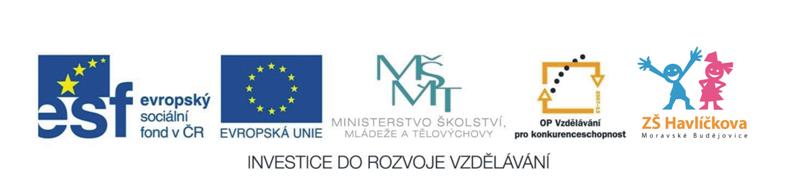 AgNO3        dusičnan stříbrnýsiřičitan hlinitý      Al2(SO3)3MnSO4        síran manganatýsulfid nikelnatý      NiSPbSO3       siřičitan olovnatýjodid chromitý     CrI3Mn2(CO3)3    uhličitan manganitý síran sodný      Na2SO4CuCl2           chlorid měďnatýuhličitan vápenatý    CaCO3Fe2(SO4)3    síran železitýdusičnan hořečnatý      Mg(NO3)2 AuBr3           bromid zlatitýmanganistan draselný     KMnO4K3PO4         fosforečnan draselnýchlorid amonný    NH4ClHgS             sulfid rtuťnatýfosforečnan  zinečnatý      Zn3(PO4)2